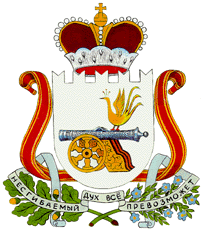                                          СОВЕТ ДЕПУТАТОВПУШКИНСКОГО СЕЛЬСКОГО ПОСЕЛЕНИЯСАФОНОВСКОГО РАЙОНА СМОЛЕНСКОЙ ОБЛАСТИ                                                Р Е Ш Е Н И Еот 12 сентября 2018 года                                              № 98       В целях приведения Устава Пушкинского сельского поселения Сафоновского района Смоленской области  (в редакции решений Совета депутатов Пушкинского сельского поселения Сафоновского района Смоленской области  от 29.05.2007  № 9, от 27.10.2009  № 17, от 25.06.2010 № 19, от 14.06.2011 № 13, от 24.01.2012 №2, от 31.05.2013 №12, от 06.06.2014 №6, от 15.01.2015 № 1, от 29.12.2016 № 53) в соответствие с нормами Федерального закона от 6 октября 2003 года № 131-ФЗ «Об общих принципах организации местного самоуправления в Российской Федерации» (с изменениями и дополнениями), Совет депутатов Пушкинского сельского поселения Сафоновского района Смоленской области.      РЕШИЛ:      1. Внести в Устав Пушкинского сельского поселения Сафоновского района Смоленской области (в редакции решений Совета депутатов Пушкинского сельского поселения Сафоновского района Смоленской области от 29.05.2007 № 9, от 27.10.2009 № 17, от 25.06.2010 № 19, от 14.06.2011 № 13, от 24.01.2012 №2, от 31.05.2013  №12, от 06.06.2014 №6, от 15.01.2015 №1, от 29.12.2016 № 53) следующие изменения и дополнения:    1) пункт 14 части 2 статьи 7 признать утратившим силу;    2) часть 1 статьи 8 дополнить пунктом 15  следующего содержания:                «15) оказание содействия развитию физической культуры и спорта инвалидов, лиц с ограниченными возможностями здоровья, адаптивной физической культуры и адаптивного спорта.»;    3)  пункт 1 части 4 статьи 16 изложить в следующей  редакции:    «1)  проект Устава сельского поселения, а также проект решения Совета депутатов сельского поселения о внесении изменений и дополнений в данный  Устав, кроме случаев, когда в устав сельского поселения вносятся изменения в форме точного воспроизведения положений Конституции Российской Федерации, федеральных законов, Устава Смоленской области или иных областных законов в целях приведения данного Устава в соответствие с этими нормативными правовыми актами.» ;    4) пункт 7 части 2 статьи 25 признать утратившим силу;    5) в статье 26:    5.1.) дополнить частью 10 следующего содержания:      «10. Встречи депутата с избирателями проводятся в помещениях, специально отведенных местах, а также на внутридворовых территориях при условии, что их проведение не повлечет за собой нарушение функционирования объектов жизнеобеспечения, транспортной или социальной инфраструктуры, связи, создание помех движению пешеходов и (или) транспортных средств либо доступу граждан к жилым помещениям или объектам транспортной или социальной инфраструктуры. Уведомление органов исполнительной власти Смоленской области или органов местного самоуправления о таких встречах не требуется. При этом депутат вправе предварительно проинформировать указанные органы о дате и времени их проведения.»;   5.2.) дополнить частью 11 следующего содержания:         «11. Органы местного самоуправления определяют специально отведенные места для проведения встреч депутатов с избирателями, а также определяют перечень помещений, предоставляемых органами местного самоуправления для проведения встреч депутатов с избирателями, и порядок их предоставления.»;     5.3.) дополнить частью 12 следующего содержания:      «12. Встречи депутата с избирателями в форме публичного мероприятия проводятся в соответствии с законодательством Российской Федерации о собраниях, митингах, демонстрациях, шествиях и пикетированиях.»;   5.4.) дополнить частью 13  следующего содержания:     «13. Воспрепятствование организации или проведению встреч депутата с избирателями в форме публичного мероприятия, определяемого законодательством Российской Федерации о собраниях, митингах, демонстрациях, шествиях и пикетированиях, влечет за собой административную ответственность в соответствии с законодательством Российской Федерации.»;   5.5.) дополнить частью 14 следующего содержания:  «14. Проверка достоверности и полноты сведений о доходах, расходах, об имуществе и обязательствах имущественного характера, представляемых в соответствии с законодательством Российской Федерации о противодействии коррупции депутатом, проводится по решению  Губернатора Смоленской области в порядке, установленном областным законом.»;  5.6.) дополнить частью 15  следующего содержания:   «15. При выявлении в результате  проверки, проведенной в соответствии с частью 14 настоящей статьи, фактов несоблюдения ограничений, запретов, неисполнения обязанностей, которые установлены Федеральным законом от 25 декабря 2008 года № 273-ФЗ «О противодействии коррупции», Федеральным законом от 3 декабря 2012 года № 230-ФЗ «О контроле за соответствием расходов лиц, замещающих государственные должности, и иных лиц их доходам», Федеральным законом от 7 мая 2013 года № 79-ФЗ «О запрете отдельным категориям лиц открывать и иметь счета (вклады), хранить наличные денежные средства и ценности в иностранных банках, расположенных за пределами территории Российской Федерации, владеть и (или) пользоваться иностранными финансовыми инструментами», Губернатор Смоленской области обращается с заявлением о досрочном прекращении полномочий депутата в Совет депутатов или в суд.»;    5.7.) дополнить частью 16 следующего содержания:    «16. Сведения о доходах, расходах, об имуществе и обязательствах имущественного характера, представленные депутатами Совета депутатов сельского поселения, размещаются на официальном сайте органов местного самоуправления в информационно-телекоммуникационной сети «Интернет» и (или) предоставляются для опубликования средствам массовой информации в порядке, определяемом муниципальными правовыми актами.»   6) часть 2 статьи 27 дополнить абзацем следующего содержания:   «В случае обращения Губернатора Смоленской области с заявлением о досрочном прекращении полномочий депутата Совета депутатов днем появления основания для досрочного прекращения полномочий является день поступления в Совет депутатов данного заявления».   7) пункт б) части 1 статьи 28 изложить в следующей редакции:   «б) денежная компенсация расходов связанных с осуществлением полномочий депутата, предоставляемая  в порядке, установленном решением Совета депутатов.»;   8) в статье 29:   8.1.) часть 13 изложить  в следующей редакции:         «13. В случае досрочного прекращения полномочий Главы муниципального образования либо применения к нему по решению суда мер процессуального принуждения в виде заключения под стражу или временного отстранения от должности его полномочия временно исполняет заместитель Главы муниципального образования из числа депутатов.»;   8.2.) дополнить частью 14, следующего содержания:              «14. В случае досрочного прекращения полномочий Главы муниципального образования избрание Главы муниципального образования, избираемого Советом депутатов из своего состава, осуществляется не позднее чем через шесть месяцев со дня такого прекращения полномочий.            При этом если до истечения срока полномочий Совета депутатов осталось менее шести месяцев, избрание Главы муниципального образования из Совета депутатов осуществляется на первом заседании вновь избранного Совета депутатов.»;   9) пункт 33 части 8 статьи 32 признать утратившим силу;   10) в статье 38:   10.1.) абзац 1 части 3 изложить в следующей редакции:                        «Проект Устава сельского поселения, проект решения Совета депутатов о внесении изменений и дополнений в Устав сельского поселения не позднее чем за 30 дней до дня рассмотрения вопроса о принятии Устава сельского поселения, внесении изменений и дополнений в Устав сельского поселения подлежат официальному опубликованию (обнародованию) с одновременным опубликованием (обнародованием) установленного Советом депутатов порядка учета предложений по проекту указанного Устава, проекту указанного решения Совета депутатов, а также порядка участия граждан в его обсуждении. Не требуется официальное опубликование (обнародование) порядка учета предложений по проекту решения Совета депутатов о внесении изменений и дополнений в Устав сельского поселения, а также порядка участия граждан в его обсуждении в случае, когда в Устав сельского поселения вносятся изменения в форме точного воспроизведения положений Конституции Российской Федерации, федеральных законов, Устава Смоленской области или областных законов в целях приведения данного Устава в соответствие с этими нормативными правовыми актами.»;    10.2.) абзац 4 части 3  изложить в следующей редакции:         «Изменения и дополнения, внесенные в Устав сельского поселения и изменяющие структуру органов местного самоуправления, разграничения полномочий между органами местного самоуправления (за исключением случаев приведения Устава сельского поселения в соответствие с федеральными законами, а также изменения полномочий, срока полномочий, порядка избрания выборных должностных лиц местного самоуправления), вступают в силу после истечения срока полномочий Совета депутатов сельского поселения, принявшего решение о внесении указанных изменений и дополнений в Устав сельского поселения.»;     10.3.) дополнить частью 3.1. следующего содержания:    «3.1. изменения и дополнения в Устав сельского поселения вносятся муниципальным правовым актом, который оформляется решением Совета депутатов сельского поселения, подписанным Главой муниципального образования, исполняющим полномочия предмедателя Совета депутатов сельского поселения.»;   10.4.) дополнить частью 12 следующего содержания:         «12. Изложение Устава сельского поселения в новой редакции решением Совета депутатов о внесении изменений и дополнений в Устав сельского поселения не допускается. В этом случае принимается новый Устав сельского поселения, а ранее действующий Устав сельского поселения и решения Совета депутатов о внесении в него изменений и дополнений признаются утратившими силу со дня вступления в силу нового Устава сельского поселения.».        2.Настоящее решение подлежит официальному опубликованию после государственной регистрации в Управлении Министерства юстиции Российской Федерации по Смоленской области и  вступает в силу со дня его официального опубликования в газете «Сафоновская правда».Глава муниципального образованияПушкинского сельского поселенияСафоновского района Смоленской области                                     Е.А.ШведоваО внесении изменений и дополнений в Устав Пушкинского сельского поселения Сафоновского района Смоленской области 